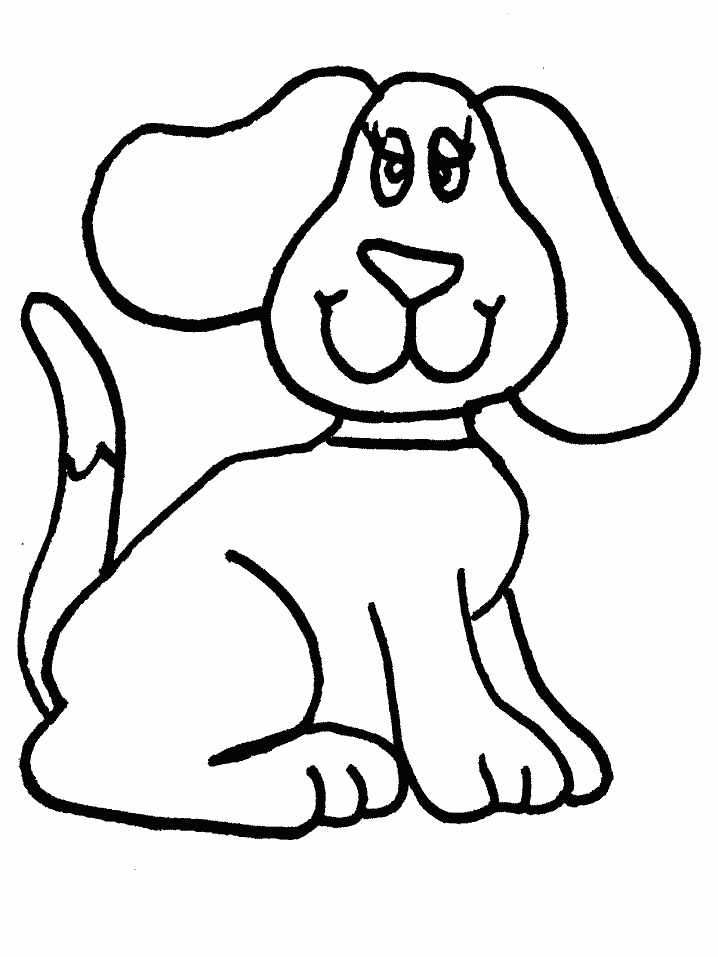 The dog is small.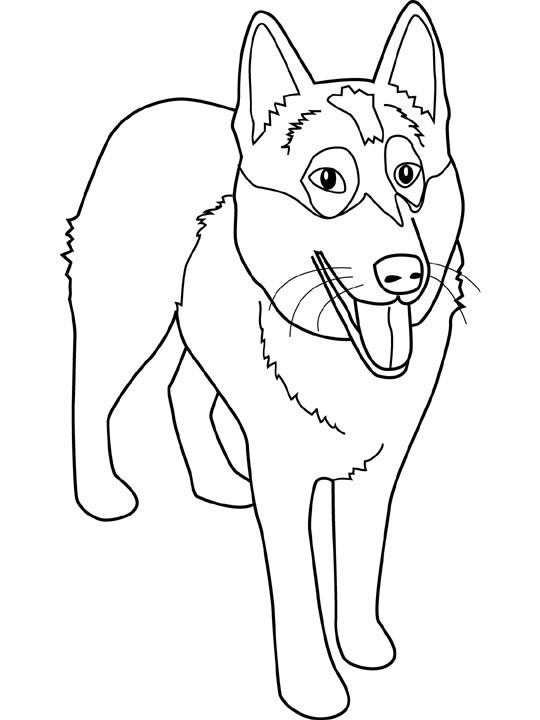 The dog is big.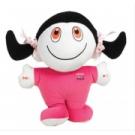 Jane is happy.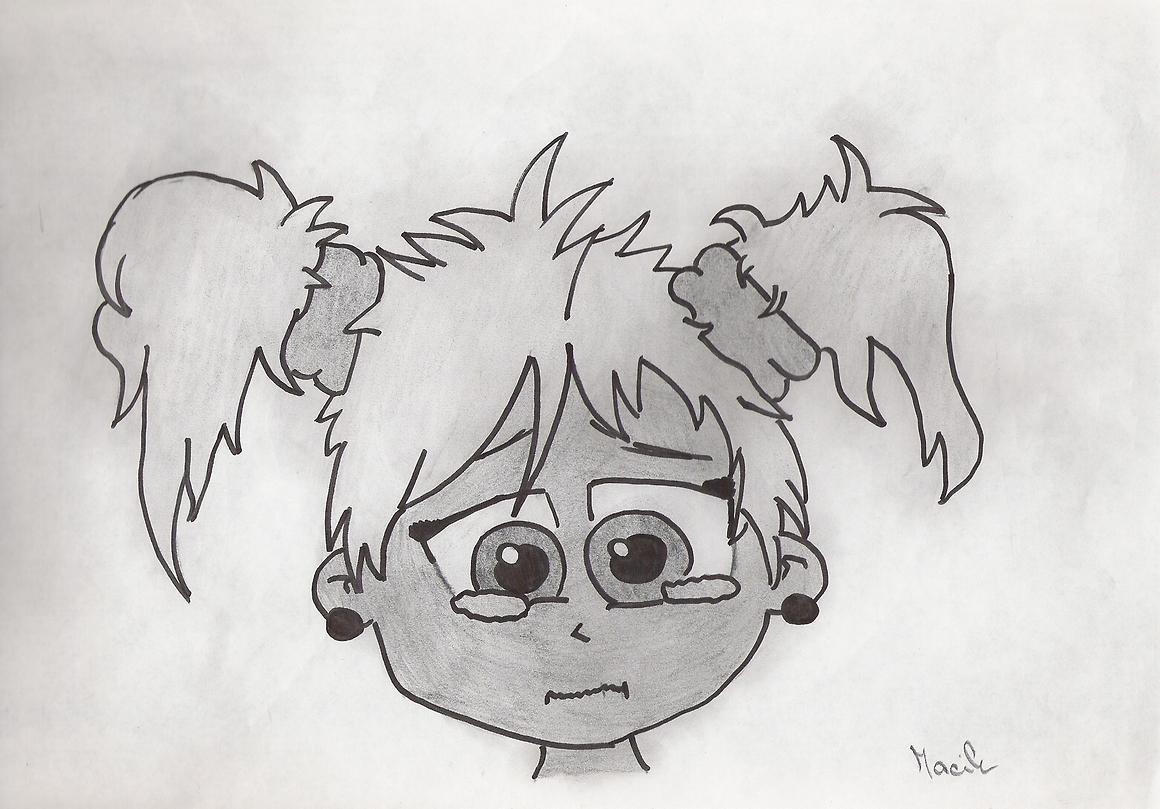 Jane is sad.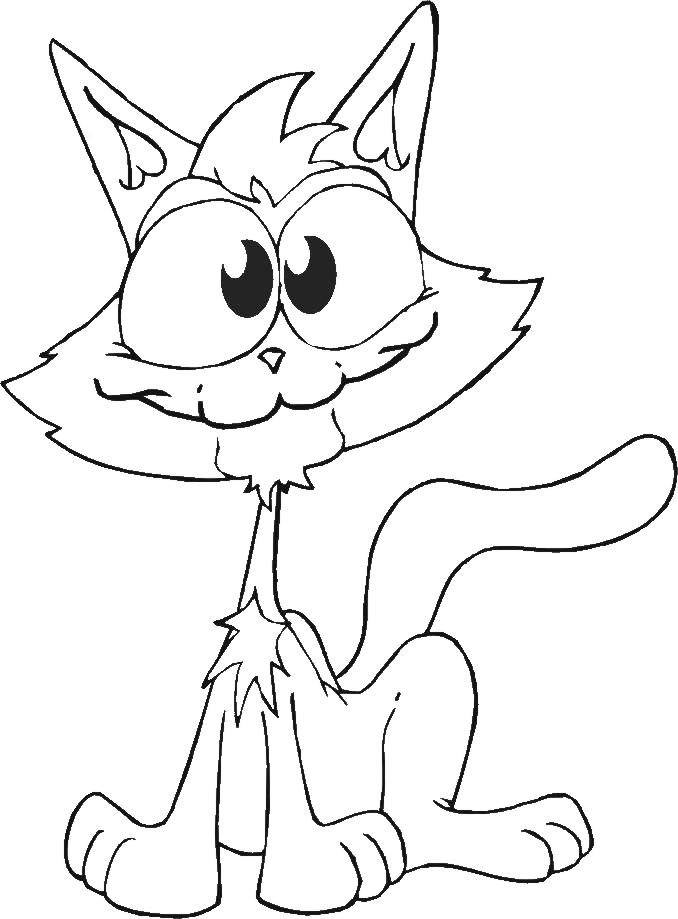 The cat is white.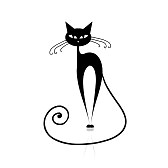 The cat is black.Kulatý      malý   pes   šedý   kočka     pěknýPříjemný   slunce   dopis     teplý   den    veseláSlunečný   modrý    červený    svetr     učebniceStará   nová    zelená   oranžová     krásnáČerná   bílá    velký    rozbité   zrcadlo    ohnivýMuž    žena   dítě     zatoulané    ovce    olejRozkvetlá    květina     klubíčko    temný   lesČarovná      kouzelný     skleněný    smutný  pesKulatý      malý   pes   šedý   kočka     pěknýPříjemný   slunce   dopis     teplý   den    veseláSlunečný   modrý    červený    svetr     učebniceStará   nová    zelená   oranžová     krásnáČerná   bílá    velký    rozbité   zrcadlo    ohnivýMuž    žena   dítě     zatoulané    ovce    olejRozkvetlá    květina     klubíčko    temný   lesČarovná      kouzelný     skleněný    smutný  pesPes je malý.                         The cat is black.                                                   Jane is sad.  Pes je velký.                                                   The cat is white.  Jana je veselá.                                                             Jane is happy.   Jana je smutná.                                                    The dog is small.           Kočka je bílá.                                                                                                                              The dog is big.  Kočka je černá.                 